Programme de formationConduite sur presse offset RapidaObjectifsLes participants acquièrent les connaissances de base nécessaires à la conduite de la machine. Ils apprennent à connaître l’interface utilisateur (pupitre) et savent attribuer les fonctions machine. Ils peuvent effectuer des réglages et des travaux de maintenance sur les groupes.Obligations réglementairesL’entreprise bénéficiaire doit se conformer à l’article R. 4222-20 du Code du Travail.Public visé et prérequisLa formation s’adresse à tous les personnels d’imprimerie qui souhaitent savoir conduire une presse offset Rapida de Koenig & Bauer. Les participants doivent posséder un diplôme de conducteur de presse offset ou un minimum de 5 ans d’expérience dans le domaine de l’impression offset.  Durée et cadencementLa formation est de 35 heures. Elle se déroule sur 5 jours ouvrés (du lundi au vendredi), sans cadencement possible par demi-journée. Nombre de participants2 participants.  Calendrier prévisionnelLa formation est prévue du 3 décembre 2018 au 7 décembre 2018. LieuLa formation aura lieu au sein de l’usine de Koenig & Bauer Sheetfed Solutions AG & Co.KG qui se situe à l’adresse suivante : Friedrich-List-Strasse 47 – 01445 Radebeul – Allemagne.Modalités d’accès à la formationSi vous arrivez en voiture, nous vous demandons  de vous présenter dans un premier temps à l’accueil de l’entrée principale (tour) pour vous enregistrer (conducteur et tous les passagers). Ensuite, vous serez autorisés à accéder au site. Veuillez trouver ci-dessous un plan qui indique le chemin à parcourir de l’accueil au centre de formation. Vous pouvez garer votre voiture sur le parking derrière le centre de formation tout au long de votre séjour. Si vous souhaitez profiter de notre service de navettes entre le lieu de formation, votre hôtel et/ou l’aéroport, merci de nous indiquer vos horaires de vol le plus tôt possible. Sur la base de vos informations, nous préparerons le transfert pour vous. 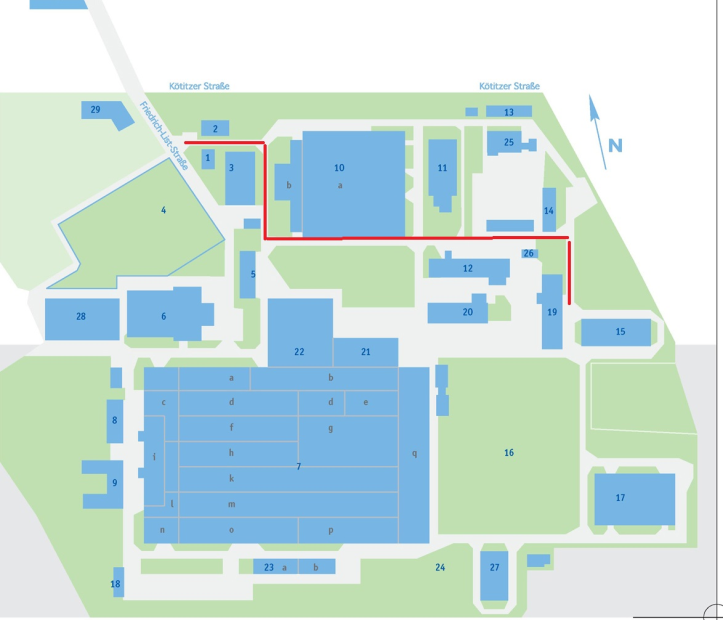 Programme de formation(absence de prérequis autres que ceux mentionnés ci-dessus)Introduction (1h)accueil des participants, présentation de l’instructeur, présentation de Koenig & Bauer, distribution des supports de formation, questions organisationnellesPrésentation de la machine (0,5h)présentation générale de la machine et du concept de plateforme Comprendre le fonctionnement des différents éléments de la machine (4,5h)explication théorique des différents éléments de la machine avec visualisation pratique : margeur et table de marge, groupe d’impression et encriers, groupe de vernis, sécheurs, retournement, réception, dispositifs de sécurité, système pneumatiqueVisite de l’atelier de fabrication (1h)visite du hall de fabrication explications sur la fabrication et l’assemblage des différents agrégats Présentation des éléments de conduite (1h)présentation du tableau principal de commande au margeur, présentation du tableau principal de commande à la réception, présentation des éléments de conduite au niveau des groupes d’impression et du groupe de vernisRéglage du passage papier (4,5h)Margeur et marge: réglages au margeur avec divers supports et formatsréglage de la tête de marge réglage des taquets rectificateurs avec divers supportsréglage des taquets frontaux en hauteur, correction individuelle, et réglage du traverscontrôle double-feuille et réglage air de tableéléments de guidage papier et cartonRéception (Touchpanel):possibilités de réglage dépendant du support d’impressionréglage de la came d’ouverture de pincesréglages d’airChangement des blanchets, changement de plaques (1,5h)changement de plaques avec simulations d’erreurcontrôle de l’épaisseur d’habillage cylindre porte plaque, échange de feuillecontrôle de l’épaisseur d’habillage cylindre porte blanchet, échange du blanchetUtilisation du pupitre (7h)modes de fonctionnement et programmesmémorisationcalage de la machine à partir du pupitrefonctions particulières telles que retournement, changement du format, réglage de la pression, etc...réglage des registresformation aux outils de mesure et de régulation retenues (ex. : QualiTronic ColorControl, ErgoTronic ColorDrive, LogoTronic CIPLinkX, etc.)Calage et impression de différents travaux (7h)préparation de travauximpression et surveillance de productionoptimisation de la qualité d’impressionMaintenance et entretien de la machine (1,5h)sélection des programmes de lavage en fonction des besoinslubrification manuelle conformément aux préconisationsentretien des pinces et cordonsRéglage des rouleaux (4,5h)démontage, remontage, réglage d’un ensemble de rouleauxsimulation de réglages erronéesentretien des  rouleauxCompte-rendu et fin de la formation (1h)feedback et échangesdistribution du formulaire d’évaluation Moyens pédagogiques et profil des intervenantsLa formation est encadrée par un instructeur expérimenté de Koenig & Bauer qui est spécialisé dans les procédés d’impression. Le contenu théorique est distribué sous forme électronique et peut être suivi sur des tablettes mises à disposition par le formateur. Moyens permettant de suivre l’exécution de l’action de formationLes stagiaires devront signer une feuille de présence pour chaque demi-journée de formation. Modalités d’évaluationMise en situation avec des cas pratiques sur la presse offset et observation des compétences mobilisées (ex. qualité d’impression, enregistrement des données liées aux travaux effectués, propreté de la machine après nettoyage). Coût pédagogique de la formationLe coût pédagogique de la formation s’élève à 15.000,00 € (déjeuner offert), soit 214,29€ par heure et par participant.  Formalisation à l’issue de la formationA l’issue de la formation, une attestation de stage et une évaluation des compétences seront remises aux stagiaires.Coordinateur technique Francis Marti fmarti@kba-france.fr  Tél. : 01 48 60 96 79ContactMarlène Gaucher mgaucher@kba-france.fr  Tél. : 01 48 60 90 32